THÀNH ĐOÀN TP. HỒ CHÍ MINH	ĐOÀN TNCS HỒ CHÍ MINH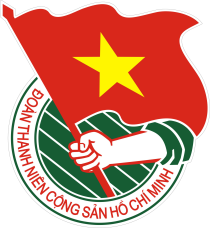              BCH ĐOÀN QUẬN 12                    ***                                         	Quận 12, ngày 10 tháng 06 năm 2019                       TUẦN LỄ	          24/2019	LỊCH LÀM VIỆC CỦA CƠ QUAN QUẬN ĐOÀN(Từ ngày 10-06-2019 đến ngày 16-06-2019)---------	*Lịch đi học CBCQ            -  Thứ 3, thứ 5: đ/c Tuấn, Vinh học TCCTVĂN PHÒNG QUẬN ĐOÀNTrọng tâm:  -Ngày cao điểm “Chiến sĩ tình nguyện Hoa phượng đỏ rèn luyện, trưởng thành” ;THỨ HAI(10/6)07g30Chào cờ đầu tuần (Đ/c Ngân, CBCQ)Sân cờTHỨ HAI(10/6)8g15Dự họp góp ý dự thảo Kế hoạch thực hiện Nghị quyết số 19-NQ/TW ngày 25/10/2017 của Hội nghị lần thứ sáu BCH Trung ương Khóa XII về tiếp tục đổi mới hệ thống tổ chức và quản lý; nâng cao chất lượng và hiệu quả hoạt động của các đơn vị sự nghiệp công lập, dự thảo thông tri về tăng cường công tác quản lý trận tự xây dựng trên địa bàn Quận (Đ/c Ngân)Phòng họp BTHỨ HAI(10/6)14g00Giao ban hè 11 phường (Đ/c Ngân, Trang, Đạt, các ban – Vp, BT đoàn phường)PHQĐTHỨ BA(11/6)08g00Dự kiểm tra thực hiện công tác dân vận và quy chế dân chủ cơ sở 6 tháng đầu năm 2019 – cụm 1 (TMR)P.TCHTHỨ BA(11/6)08g30Khảo sát địa điểm thực hiện chương trình “Đi học có gạo” tại cơ sở (Đ/c Sơn, đoàn 11 phường)THỨ BA(11/6)14g00Thực hiện báo cáo mô hình giải pháp công tác Đội và phong trào thiếu nhi năm học 2018 – 2019 (Đ/c Trang, Sơn, Thư)Quận ĐoànTHỨ BA(11/6)14g00Dự Hội nghị giao ban công tác Đoàn và phong trào thanh thiếu nhi quý 2 – khu vực Quận, Huyện, LLVT và giao ban hè (Đ/c Ngân, Đạt)Hội trường Thành đoànTHỨ BA(11/6)17g00Kiểm tra tiến độ sửa chữa công trình măng non tại phường Tân Thới Nhất (Đ/c Sơn)Cơ sởTHỨ TƯ(12/6)08g00Khảo sát chung cư Thới An (Đ/c Sơn, Đoàn phường Thới An, Đạt - PCCC)Cơ sởTHỨ TƯ(12/6)08g00Họp BGĐ nhà thiếu nhi (Đ/c Ngân)P.BGĐTHỨ TƯ(12/6)09g00Họp đánh giá công tác Đoàn và phong trào thanh niên khu vực trường học năm học 2018 – 2019 (Đ/c Trang, Sơn, Đạt, Huy, Tuấn, Thư)PHQĐTHỨ TƯ(12/6)14g00Họp Ban Thường vụ Quận đoàn (Đ/c Ngân, BTV, Tuấn)PHQĐTHỨ NĂM(13/6)08g00Kiểm tra chuyên đề việc thực hiện các chương trình hành động thực hiện Nghị quyết  Đại hội đoàn nhiệm kỳ 2017 – 2022 Đoàn phường Thạnh Lộc (Đ/c Trang, Sơn, Đạt, Huy, Vinh, Trung, Xuân)Cơ sởTHỨ NĂM(13/6)10g30Dự họp tiểu ban VK Đại hội Đảng bộ Quận (Đ/c Ngân)PHQUTHỨ NĂM(13/6)13g30Dự hội nghị tổng kết công tác phòng, chống tham nhũng, lãng phí năm 2018, triển khai phương hướng nhiệm vụ năm 2019 (Đ/c Ngân)Hội trường Quận ủyTHỨ NĂM(13/6)14g00Thực hiện báo cáo mô hình giải pháp công tác Đoàn và phong trào thanh niên năm học 2018 – 2019 (Đ/c Trang, Sơn, Thư)Quận ĐoànTHỨ SÁU(14/6)8g00Dự kiểm tra thực hiện công tác dân vận và quy chế dân chủ cơ sở 6 tháng đầu năm 2019 – cụm 2 (TMR)P. Thạnh LộcTHỨ SÁU(14/6)08g00Kiểm tra chuyên đề việc thực hiện các chương trình hành động thực hiện Nghị quyết  Đại hội đoàn nhiệm kỳ 2017 – 2022 Đoàn phường Thới An (Đ/c Trang. Sơn, Đạt, Huy, Vinh, Trung, Xuân)Cơ sởTHỨ SÁU(14/6)08g30Tổng ra quân kiểm tra, xử lý vi phạm về trật tự lòng, lề đường, trật tự ATGT và vệ sinh môi trường (Đ/c Đức)Sân UBND QuậnTHỨ SÁU(14/6)14g00Sinh hoạt chuyên đề chi bộ quý 2/2019 (Đ/c Ngân, đảng viên chi bộ)PHQĐTHỨ BẢY(15/6)07g00Tổ chức hành trình “Thầy thuốc trẻ tình nguyện vì cộng đồng” (Đ/c Huy, Lợi, cơ sở theo TB)Củ ChiTHỨ BẢY(15/6)15g00Tổ chức chương trình “Sân chơi cuối tuần – Bán hàng bình ổn giá” cho thanh niên công nhân (Đ/c Huy, Lợi, Vinh)Công ty Việt VươngCHỦ NHẬT(16/06)06g00Lễ ra quân chương trình “Tiếp sức mùa thi 2019” (Đ/c Sơn)NVHTNCHỦ NHẬT(16/06)08g00Tổ chức Ngày hội “Quyển sách em yêu” năm 2019 (CBCQ, cơ sở theo TB)Nhà thiếu nhiCHỦ NHẬT(16/06)08g00Ngày cao điểm “Chiến sĩ tình nguyện Hoa phượng đỏ rèn luyện, trưởng thành”  (CBCQ)Cơ sở theo KH